School of Science and Technology 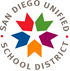 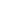 San Diego Unified School DistrictSSC Meeting25 Feb 2021   Convened at   5:01     pm MEMBERS PRESENT:	    	Quorum was metOther:  Meeting Adjourned at 17:46Minutes recorded by Stephanie RicoStephanie A. Rico, signed SSC ChairpersonxFrancisca Del Carmen-AguilarPrincipal  xHunter HayesStudentxStacey SimpsonVice Principal xEmmett HayesStudent xSkye Cooke PinonClassroom Teacher Kenneth Irwin Student x Stephanie Rico Classroom Teacher (Chair)Arthur ScottParentJacqueline RiversClassroom Teacher xMindy Hayes Parent xAnissa ChavarriaStudentxClaudia Hardin, community member (non-voting)ItemDescription/ActionsMeeting SummaryCall to OrderSSC Chair: Dr. Rico5:01 pm called to order Roll CallSSC Chair: Dr. RicoQuorum metApproval Minutes 2/18/21SSC Chair: Dr. RicoSkye Piñon move to approveHunter Hayes seconding passes unanimouslyAddition/ Changes to AgendaSSC Chair: Dr. RicoNonePublic Comment SSC Chair: Dr. RicoNo public commentBudget		Approval of SBB	Budget	Informational and Vote:  Simpsonmotion to approve the budget by Mindy HayesSeconded  by Skye Piñon.Budget approved unanimouslyComprehensive School Safety PlanInformational: Stacey Simpson Alarmed campus; silent so police can respondHelp for reporters of incidentsDisaster procedures: one drill, Suspension/Expulsion advocacy: “Teacher Champions.”  creating equity around having same basic policies. Big 5: weapons, assault on staff, 3rd time drug offense, assault to peer, new universal discipline plan is changing these as a district.Notification of dangerous students to staff. Trigger behaviors.  Discrimination/Harrassment policiesDress code in handbook. Gang/weapon/drug clothing. Entering/Exiting school, emergency procedures Safe and orderly campus: procedures for monitoring students, referral program for drug use in lieu of suspension.  Assisted rescueSchool Safety Committe--being created, in the meantime SSC is the fallback.Command Team:  attendance clerks assigned to collect rolls, other staff have designated roles.  Public version available on campus, private version kept with staff, do not want it public for safety reasons.Pandemic: Procedures around COVID.  Will be modified for next year as we return to campus.  Move to approve: Stephanie RicoSeconded: Mindy HayesApproved unanimouslySchool Reopening Plan UpdateInformational: Del Carmen April 5th for teachersApril 12th for students, depending on what tier we are and rollout of vaccines.Small groups of students are attending.Athletics are coming back for past two weeks (soccer, track, etc.)Central office pays for all PPELots of installation happening.Will keep you posted!Closing Comments: SSC Chair: Dr.Rico